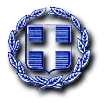 ΕΛΛΗΝΙΚΗ ΔΗΜΟΚΡΑΤΙΑ	Ραφήνα, 27-8-2021ΝΟΜΟΣ ΑΤΤΙΚΗΣ	Αρ. Πρωτ.: 13426ΔΗΜΟΣ ΡΑΦΗΝΑΣ-ΠΙΚΕΡΜΙΟΥ	ΠΡΟΣ: ΜΕΛΗ ΟΙΚΟΝΟΜΙΚΗΣΤαχ. Δ/νση: Αραφηνίδων Αλών 12	  	ΕΠΙΤΡΟΠΗΣΤαχ. Κωδ.: 19009 Ραφήνα                                    Fax:  22940-23481                                                                     ΠΡΟΣΚΛΗΣΗ ΣΕ ΣΥΝΕΔΡΙΑΣΗΑΡ. 44Η Πρόεδρος της Οικονομικής Επιτροπής του Δήμου Ραφήνας - Πικερμίου, σας καλεί σε διά περιφοράς συνεδρίαση της Οικονομικής Επιτροπής την Τρίτη 31 Αυγούστου 2021 και από ώρα 11.30 π.μ. έως                         12.30 μ.μ. με ενημέρωση των μελών διά τηλεφώνου, προκειμένου να συζητηθούν και να ληφθούν αποφάσεις για τα παρακάτω θέματα: Λήψη απόφασης περί έγκρισης απολογισμού οικ. έτους 2020, Έκθεσης Διαχείρισης 2020 και Ισολογισμού χρήσης 2020 της ΔΕΑΑΠ-ΜΑΕ.Λήψη απόφασης περί παράτασης προθεσμίας εκτέλεσης του έργου με τίτλο: «Επισκευές και Συντηρήσεις σχολικών κτιρίων και αύλειων χώρων καθώς και λοιπές δράσεις» με αριθ. μελ. 33/2019. Λήψη απόφασης περί ανάθεσης σε δικηγόρο παροχής γνωμοδότησης σχετικά με την άσκηση ή μη αγωγής ενώπιον του Κτηματολογικού Δικαστή.  Λήψη απόφασης περί ορισμού δικηγόρου κατά τη συζήτηση Αίτησης Ασφαλιστικών Μέτρων                  Ι. Αναλυτή κ.λπ.     Η ΠΡΟΕΔΡΟΣΤΣΕΒΑ -ΜΗΛΑ ΔΗΜΗΤΡΑ